Fiche mémo : tests d’identification en ChimieLes tests d’ions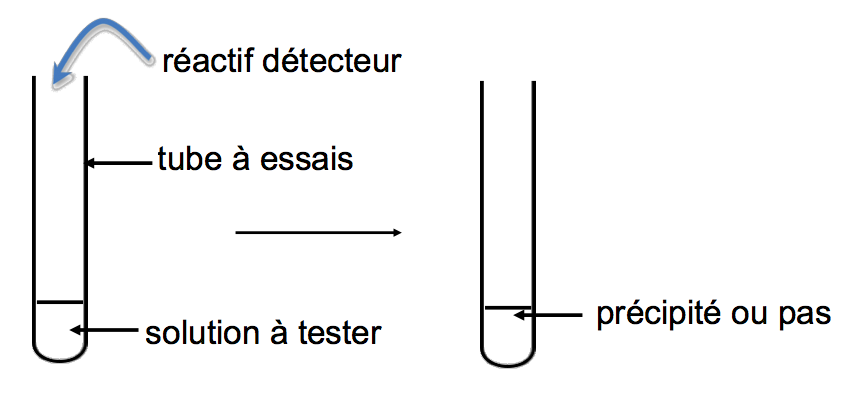 Si un précipité se forme : indiquer sa couleur sur le schéma et le colorier. Observer sa couleur pour en déduire l’ion présent.Avec comme détecteur la soude (ou hydroxyde de sodium : Na+ + HO-), on identifie les ions métalliques :Si le précipité est bleu : des ions cuivre (II) Cu2+ sont présents dans la solution inconnueAvec comme détecteur le nitrate d’argent, on identifie les ions chlorure Cl- :Si le précipité est blanc et qu’il noircit à la lumière, des ions chlorure sont présents dans la solution inconnue.Si aucun précipité ne se forme, aucun des ions testés n’est présent.Attention, pour détecter les ions hydrogène H+ et les ions hydroxyde HO-, on utilise le papier pHRécapitulatif des tests à connaîtreLe pH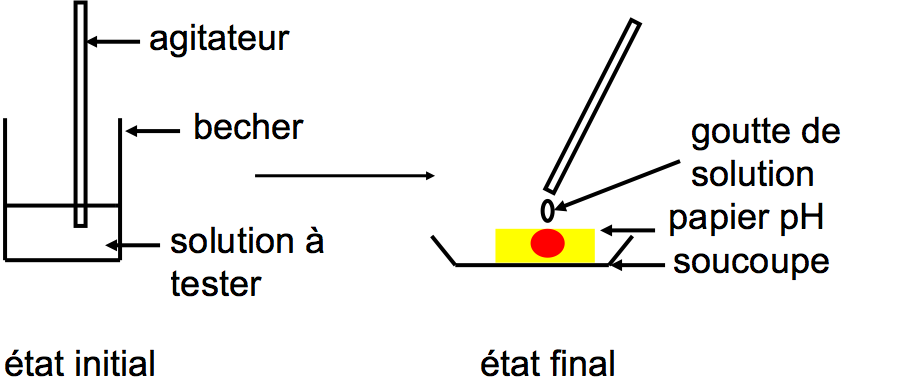 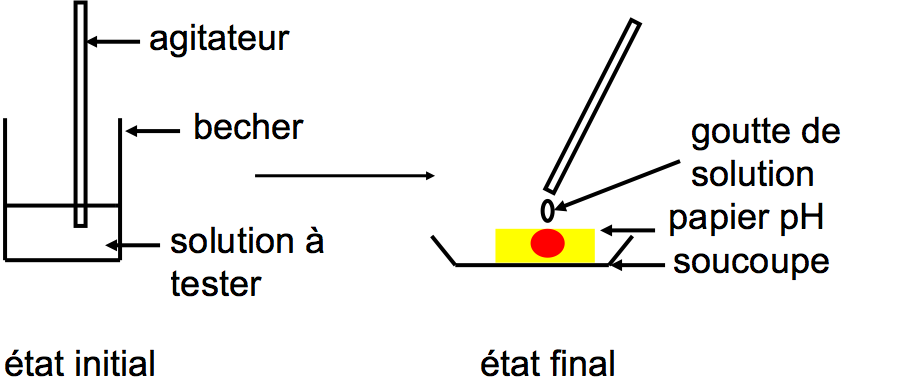 Espèce chimique testéedétecteurObservationions chlorure Cl-nitrate d’argentprécipité blanc qui noircit à la lumièreions cuivre (II) Cu2+soude = hydroxyde de sodium ( Na+ + HO-)précipité bleuions fer (III) Fe3+soudeprécipité orange/rougeions fer (II) Fe2+soudeprécipité vertions hydrogène H+ et ions hydroxyde HO-papier pHLe papier pH change de couleurdioxyde de carbone CO2eau de chaux (agiter)précipité blanc (« trouble blanc »)dihydrogène H2flammedétonationeau H2Osulfate de cuivre anhydre (poudre blanche)Le sulfate de cuivre anhydre devient bleu